	                Východočeské soutěže                            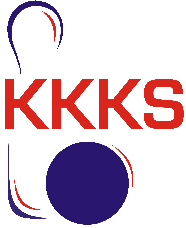 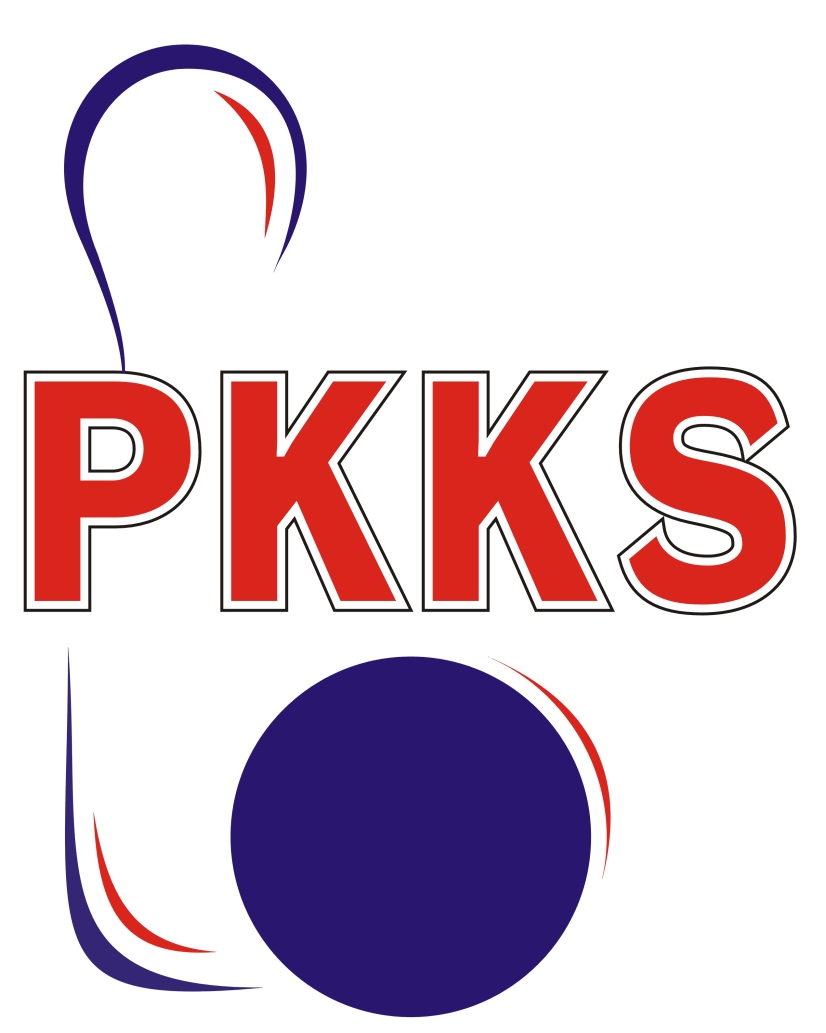                                                                 skupina B                                           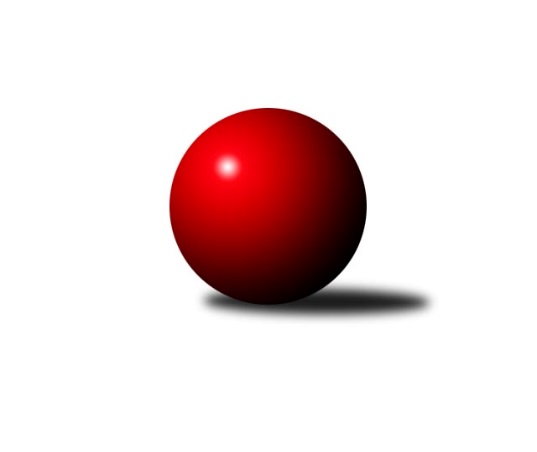 Č.16Ročník 2022/2023	23.2.2023Nejlepšího výkonu v tomto kole: 1659 dosáhlo družstvo: SKK Jičín CVýchodočeská soutěž skupina B 2022/2023Výsledky 16. kolaSouhrnný přehled výsledků:KK Zalabák Smiřice C	- SKPK DONAP H. Králové C	6:6	1589:1543		23.2.SKK Jičín C	- SKPK DONAP H. Králové B	10:2	1659:1577		23.2.SKPK DONAP H. Králové B	- KK Zalabák Smiřice C	10:2	1637:1566		17.2.Tabulka družstev:	1.	SKK Náchod D	14	13	0	1	140 : 28 	 1681	26	2.	SKK Třebechovice p/O B	14	8	0	6	86 : 82 	 1587	16	3.	SKK Náchod C	14	7	0	7	90 : 78 	 1609	14	4.	HC Březovice	14	7	0	7	81 : 87 	 1587	14	5.	SKPK DONAP H. Králové B	16	8	0	8	90 : 102 	 1579	16	6.	SKK Jičín C	15	6	0	9	79 : 101 	 1584	12	7.	SKPK DONAP H. Králové C	15	5	1	9	80 : 100 	 1563	11	8.	KK Zalabák Smiřice C	16	4	1	11	62 : 130 	 1520	9Podrobné výsledky kola:	 KK Zalabák Smiřice C	1589	6:6	1543	SKPK DONAP H. Králové C	Karel Jandík	 	 205 	 181 		386 	 0:2 	 440 	 	242 	 198		Ilona Bezdíčková	Luděk Sukup	 	 206 	 208 		414 	 0:2 	 429 	 	219 	 210		Denis Džbánek	Jaroslav Hažva	 	 222 	 234 		456 	 2:0 	 304 	 	172 	 132		Nikola Voglová	Milan Seidl	 	 163 	 170 		333 	 0:2 	 370 	 	171 	 199		Jaroslav Němečekrozhodčí: Jaroslav HažvaNejlepší výkon utkání: 456 - Jaroslav Hažva	 SKK Jičín C	1659	10:2	1577	SKPK DONAP H. Králové B	Vladimír Řeháček	 	 204 	 219 		423 	 2:0 	 386 	 	181 	 205		Josef Pardubský	Štěpán Soukup	 	 219 	 184 		403 	 2:0 	 395 	 	184 	 211		Irena Šrajerová	Zbyněk Hercík	 	 202 	 167 		369 	 0:2 	 407 	 	205 	 202		Jiří Prokop	Tomáš Pavlata	 	 237 	 227 		464 	 2:0 	 389 	 	191 	 198		Jaroslav Gütlerrozhodčí: Roman BurešNejlepší výkon utkání: 464 - Tomáš Pavlata	 SKPK DONAP H. Králové B	1637	10:2	1566	KK Zalabák Smiřice C	Josef Pardubský	 	 218 	 191 		409 	 0:2 	 413 	 	215 	 198		Jaroslav Hažva	Jaroslav Gütler	 	 206 	 204 		410 	 2:0 	 349 	 	172 	 177		Milan Seidl	Jiří Prokop	 	 218 	 209 		427 	 2:0 	 414 	 	217 	 197		Luděk Sukup	Irena Šrajerová	 	 196 	 195 		391 	 2:0 	 390 	 	204 	 186		Aleš Kovářrozhodčí: Prokop JiříNejlepší výkon utkání: 427 - Jiří ProkopPořadí jednotlivců:	jméno hráče	družstvo	celkem	plné	dorážka	chyby	poměr kuž.	Maximum	1.	Miloš Voleský 	SKK Náchod D	437.67	305.7	132.0	9.5	6/6	(488)	2.	Oldřich Motyčka 	SKK Třebechovice p/O B	432.42	298.9	133.5	4.8	4/6	(454)	3.	Tomáš Pavlata 	SKK Jičín C	429.56	300.6	128.9	6.9	6/6	(464)	4.	Dana Adamů 	SKK Náchod D	428.84	293.6	135.2	4.9	5/6	(463)	5.	Jaroslav Hažva 	KK Zalabák Smiřice C	424.27	294.5	129.8	7.1	6/6	(456)	6.	Tomáš Doucha 	SKK Náchod C	423.20	296.7	126.5	10.3	5/6	(471)	7.	Miroslav Tomeš 	SKK Náchod D	418.53	288.4	130.1	7.6	6/6	(495)	8.	Jiří Tesař 	SKK Náchod D	417.41	290.9	126.5	9.2	5/6	(476)	9.	Jonáš Bezdíček 	SKPK DONAP H. Králové C	412.31	296.6	115.7	9.2	6/6	(461)	10.	Roman Klíma 	SKPK DONAP H. Králové C	411.83	286.7	125.2	9.3	5/6	(472)	11.	Luděk Sukup 	KK Zalabák Smiřice C	410.97	290.9	120.1	7.3	6/6	(447)	12.	Zdeněk Zahálka 	SKK Třebechovice p/O B	410.53	286.1	124.5	7.3	6/6	(442)	13.	Milan Hurdálek 	SKK Náchod C	409.69	282.7	127.0	7.0	5/6	(468)	14.	Miroslav Hejnyš 	SKK Náchod C	409.31	293.9	115.4	10.7	6/6	(463)	15.	Stanislav Oubram 	HC Březovice 	407.42	292.3	115.1	9.2	4/6	(420)	16.	Lenka Peterová 	SKK Třebechovice p/O B	405.96	279.4	126.5	8.6	6/6	(461)	17.	Zbyněk Hercík 	SKK Jičín C	405.55	288.3	117.3	11.8	5/6	(447)	18.	Jaroslav Gütler 	SKPK DONAP H. Králové B	405.03	279.2	125.8	7.8	5/5	(492)	19.	Jiří Hakl 	HC Březovice 	404.03	288.3	115.7	7.3	5/6	(440)	20.	Vratislav Fikar 	HC Březovice 	402.58	282.9	119.7	8.2	6/6	(427)	21.	Petr Slavík 	HC Březovice 	402.10	285.2	116.9	11.1	5/6	(462)	22.	Josef Pardubský 	SKPK DONAP H. Králové B	399.77	273.7	126.1	8.2	5/5	(477)	23.	Vladimír Řeháček 	SKK Jičín C	397.58	284.9	112.7	11.4	6/6	(439)	24.	Denis Džbánek 	SKPK DONAP H. Králové C	396.48	282.3	114.2	9.6	6/6	(462)	25.	Jiří Doucha  st.	SKK Náchod C	394.92	284.6	110.3	10.5	4/6	(472)	26.	Jiří Prokop 	SKPK DONAP H. Králové B	394.80	278.7	116.1	11.3	5/5	(451)	27.	Filip Petera 	SKK Třebechovice p/O B	389.79	277.5	112.3	11.2	6/6	(419)	28.	František Čermák 	SKK Jičín C	384.03	277.0	107.0	11.8	4/6	(418)	29.	Miloš Čížek 	HC Březovice 	382.93	275.6	107.4	10.8	6/6	(406)	30.	Alena Prokopová 	SKPK DONAP H. Králové B	378.33	267.9	110.4	9.1	5/5	(404)	31.	Antonín Martinec 	SKK Náchod C	368.05	271.0	97.1	14.6	4/6	(433)	32.	Miroslav Langr 	SKK Jičín C	363.40	270.4	93.0	16.6	5/6	(397)	33.	Nikola Voglová 	SKPK DONAP H. Králové C	337.53	249.5	88.1	17.8	5/6	(388)	34.	Milan Seidl 	KK Zalabák Smiřice C	335.56	256.2	79.3	20.5	6/6	(364)		Ilona Bezdíčková 	SKPK DONAP H. Králové C	428.33	297.7	130.7	7.5	3/6	(440)		Milena Mankovecká 	SKK Náchod D	418.56	297.9	120.7	7.9	3/6	(450)		Jaroslav Dlohoška 	SKK Náchod D	413.17	291.0	122.2	9.8	1/6	(438)		Jaroslav Němeček 	SKPK DONAP H. Králové C	411.50	297.5	114.0	12.5	2/6	(453)		Michaela Zelená 	SKK Třebechovice p/O B	407.00	291.0	116.0	10.0	1/6	(407)		Karel Jandík 	KK Zalabák Smiřice C	405.00	285.0	120.0	12.0	1/6	(424)		Petr Březina 	SKK Třebechovice p/O B	404.78	285.8	119.0	6.7	3/6	(430)		Antonín Baďura 	SKK Náchod C	401.00	285.0	116.0	11.0	1/6	(401)		Irena Šrajerová 	SKPK DONAP H. Králové B	392.48	281.0	111.4	11.1	3/5	(396)		Štěpán Soukup 	SKK Jičín C	387.33	274.5	112.8	10.3	2/6	(403)		Vít Paliarik 	KK Zalabák Smiřice C	382.92	272.5	110.4	14.4	3/6	(406)		Bohuslav Trejtnar 	SKPK DONAP H. Králové C	380.67	280.7	100.0	12.0	1/6	(405)		David Lukášek 	KK Zalabák Smiřice C	373.50	280.5	93.0	17.5	1/6	(377)		Jaromír Písecký 	HC Březovice 	371.50	255.5	116.0	9.5	2/6	(382)		Václav Prokop 	KK Zalabák Smiřice C	362.00	265.3	96.7	15.7	3/6	(394)		Aleš Kovář 	KK Zalabák Smiřice C	359.67	260.3	99.3	13.0	3/6	(390)		Aleš Černilovský 	KK Zalabák Smiřice C	327.50	242.5	85.0	19.0	2/6	(358)		Luděk Vohralík 	SKK Třebechovice p/O B	323.89	242.1	81.8	18.7	3/6	(347)Sportovně technické informace:Starty náhradníků:registrační číslo	jméno a příjmení 	datum startu 	družstvo	číslo startu
Hráči dopsaní na soupisku:registrační číslo	jméno a příjmení 	datum startu 	družstvo	16281	Karel Jandík	23.02.2023	KK Zalabák Smiřice C	Program dalšího kola:17. kolo1.3.2023	st	17:00	SKPK DONAP H. Králové C - SKPK DONAP H. Králové B	1.3.2023	st	17:00	KK Zalabák Smiřice C - SKK Jičín C	Nejlepší šestka kola - absolutněNejlepší šestka kola - absolutněNejlepší šestka kola - absolutněNejlepší šestka kola - absolutněNejlepší šestka kola - dle průměru kuželenNejlepší šestka kola - dle průměru kuželenNejlepší šestka kola - dle průměru kuželenNejlepší šestka kola - dle průměru kuželenNejlepší šestka kola - dle průměru kuželenPočetJménoNázev týmuVýkonPočetJménoNázev týmuPrůměr (%)Výkon9xTomáš PavlataJičín C4645xJaroslav HažvaSmiřice C116.454564xJaroslav HažvaSmiřice C4569xTomáš PavlataJičín C115.314642xIlona BezdíčkováHradec Králové C4401xIlona BezdíčkováHradec Králové C112.364405xDenis DžbánekHradec Králové C4292xDenis DžbánekHradec Králové C109.554293xVladimír ŘeháčekJičín C4234xLuděk SukupSmiřice C105.724145xLuděk SukupSmiřice C4143xVladimír ŘeháčekJičín C105.12423